Conseil de participationMercredi 29 novembre 2023Ordre du jour :Heure : 18h00Lieu : salle des profs à Saint-PaulProblématique population de Saint Paul ReginaViolence à Saint-PaulActions pour récolter des fondsRegina : rafraichissement du bâtimentSaint-Paul : améliorer la cour de récréationExplication des projets « actions » du comité des parents de RéginaNouveaux engagements pour les besoins de l’écolePrésentation et explication du rôle de la nouvelle stagiaire de Saint-Paul.Comptage maternelles Avancement du contrat d’objectifsDemande d’aide pour l’événement « Saint-Nicolas ».Proposition(s) et question (s) des parents ? 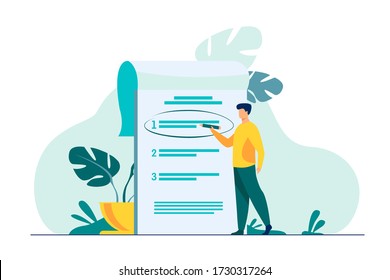 